                                      			Приложение - образец 1Форма отчета:Доля внутристранновой ценности при закупе работ и услуг Подрядчиком/Исполнителем рассчитывается согласно п.8 Единой методики расчета организациями внутристрановой ценности при закупке товаров, работ и услуг, утвержденной приказом Министра по инвестициям и развитию Республики Казахстан от 20.04.2018 года № 260, по следующей формуле: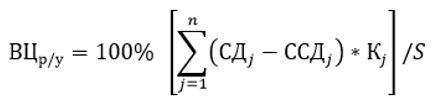    где:      n – общее количество j-ых договоров, заключенных в целях выполнения работы (оказания услуги), включая договор между заказчиком и подрядчиком, договоры между подрядчиком и субподрядчиками;      j – порядковый номер договора, заключенного в целях выполнения работы (оказания услуги);     СДj – стоимость j-ого договора;     ССДj – суммарная стоимость договоров субподряда, заключенных с организациями, не являющимися казахстанскими производителями работ и услуг, в рамках исполнения j-ого договора;     Kj – коэффициент равный 1, если j-ый договор исполняет казахстанский производитель работ и услуг, иначе Kj равен 0;     S – общая стоимость договоров о закупке работ/услуг.Форма предоставляется Заказчику на фирменном бланке Подрядчика/Исполнителя, подписанная уполномоченным сотрудником Подрядчика/Исполнителя и должна быть скреплена печатью ПодрядчикаИсполнителя1-қосымша-үлгісіЕсеп үлгісі:Жұмыстар мен қызметтерді сатып алу кезінде Мердігер/Орындаушы елішілік құндылық үлесін Қазақстан Республикасы Инвестициялар және даму министрінің 20.04.2018 жылғы № 260 бұйрығымен бекітілген Тауарларды, жұмыстар мен көрсетілетін қызметтерді сатып алу кезінде ұйымдардың елішілік құндылықты есептеудің бірыңғай әдістемесінің 8-тармағына сәйкес келесі формула бойынша есептейді:   мұндағы:      n – тапсырыс беруші мен мердігер арасындағы шартты, мердігер мен қосалқы мердігерлер арасындағы шарттарды қоса алғанда, жұмысты орындау (қызметті көрсету) мақсатында жасалған j-шарттардың жалпы саны;      j – жұмысты орындау (қызметті көрсету) мақсатында жасалған шарттың реттік нөмірі;     ШҚj – j-шартының құны;     ШЖҚj – j-шартын орындау мақсатында жасалған қазақстандық жұмыстар мен көрсетілетін қызметтерді өндірушілер болып табылмайтын ұйымдармен жасалған қосалқы мердігерліктердің жалпы құны;     Kj – j-ші шартты қазақстандық жұмыстарды және қызметтерді өндіруші орындаған жағдайда 1-ге тең коэффициент, кері жағдайда Kj 0-ге тең;     S – жұмысты/қызметті сатып алу шарттарының жалпы құны.Мердігердің/Орындаушының фирмалық бланкінде ресімделген, Мердігердің/Орындаушының уәкілетті қызметкері қол қойылған үлгі Тапсырыс берушіге ұсынылады және оған Мердігердің/Орындаушының мөрі басылуы тиіс.№ п/п Договора (n)Стоимость Договора (СДj) KZTСуммарная стоимость договоров субподряда в рамках договора (ССДj)KZTОбщая стоимость договоров о закупке работ/услуг (S)KZTПримечание 1nИТОГОШарттың р/н № (n)Шарттың құны (ШҚj) KZTШарттың аясындағы қосалқы мердігерлік шарттардың жиынтық құны (ШЖҚj)KZTЖұмысты/қызметті сатып алу шарттарының жалпы құны (S)KZTЕскертпе 1nБАРЛЫҒЫ